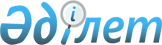 О применении Республикой Казахстан ставок ввозных таможенных пошлин, отличных от ставок Единого таможенного тарифа Таможенного союза, в отношении отдельных категорий товаров
					
			Утративший силу
			
			
		
					Решение Совета Евразийской экономической комиссии от 16 июля 2012 года № 55. Утратило силу решением Совета Евразийской экономической комиссии от 14 октября 2015 года № 59.
      Сноска. Утратило силу решением Совета Евразийской экономической комиссии от 14.10.2015 № 59.

       Сноска. Наименование решения с изменением, внесенным решением Совета Евразийской экономической комиссии от 23.12.2013 № 100 (вступает в силу с даты введения в Республике Беларусь утилизационного сбора на товары по перечню, утвержденному Решением Совета Евразийской экономической комиссии от 16 июля 2012 г. № 55).
       Совет Евразийской экономической комиссии решил:
      1. Утвердить перечень товаров и ставок, в отношении которых Республикой Казахстан применяются ставки ввозных таможенных пошлин, отличные от ставок Единого таможенного тарифа Таможенного союза (прилагается).
      Сноска. Пункт 1 с изменением, внесенным решением Совета Евразийской экономической комиссии от 23.12.2013 № 100 (вступает в силу с даты введения в Республике Беларусь утилизационного сбора на товары по перечню, утвержденному Решением Совета Евразийской экономической комиссии от 16 июля 2012 г. № 55).


       2. Установить, что ставки ввозных таможенных пошлин, утвержденные в соответствии с пунктом 1 настоящего Решения, действуют для Республики Казахстан в течение шести месяцев, по истечении которых действие этих ставок продлевается на срок до присоединения Республики Казахстан к Всемирной торговой организации.
      3. Исключен решением Совета Евразийской экономической комиссии от 23.12.2013 № 100 (вступает в силу с даты введения в Республике Беларусь утилизационного сбора на товары по перечню, утвержденному Решением Совета Евразийской экономической комиссии от 16 июля 2012 г. № 55).
      4. Настоящее Решение вступает в силу по истечении тридцати дней после дня его официального опубликования. Перечень товаров и ставок, в отношении которых Республикой Казахстан применяются ставки ввозных
таможенных пошлин, отличные от ставок Единого таможенного
тарифа Таможенного союза
      Сноска. Наименование перечня с изменением, внесенным решением Совета Евразийской экономической комиссии от 23.12.2013 № 100 (вступает в силу с даты введения в Республике Беларусь утилизационного сбора на товары по перечню, утвержденному Решением Совета Евразийской экономической комиссии от 16 июля 2012 г. № 55).

      Сноска. Перечень с изменениями, внесенными решениями Совета Евразийской экономической комиссии от 23.11.2012 № 92 (вступает в силу по истечении 30 календарных дней с даты его официального опубликования и распространяется на правоотношения, возникшие с 21.10.2012); от 02.07.2013 № 43 (вступает в силу с 01.09.2013); решением Коллегии Евразийской экономической комиссии от 03.09.2013 № 187 (вступает в силу по истечении 30 календарных дней с даты его официального опубликования).
					© 2012. РГП на ПХВ «Институт законодательства и правовой информации Республики Казахстан» Министерства юстиции Республики Казахстан
				
От Республики
Беларусь
С. Румас
От Республики
Казахстан
К. Келимбетов
От Российской
Федерации
И. ШуваловУТВЕРЖДЕН
Решением Совета
Евразийской экономической комиссии
от 16 июля 2012 г. № 55
 Код ТН ВЭД
Наименование позиции
Доп.
ед. изм.
Ставка ввозной
таможенной
пошлины
(в процентах от
таможенной
стоимости либо в
евро, либо в
долларах США)
8701 20 101 8
– – – – прочие
шт
25
8701 20 901 4
– – – – с момента выпуска которых прошло
более 7 лет
шт
2,2 евро за 1 см3
объема двигателя
8701 20 901 5
– – – – с момента выпуска которых прошло
более 5 лет, но не более 7 лет
шт
2,2 евро за 1 см3
объема двигателя
8701 20 901 7
– – – – прочие
шт
30, но не менее
2,2 евро за 1 см3
объема двигателя
8702 10 192 4
– – – – – с момента выпуска которых
прошло более 5 лет, но не более 7 лет
шт
3 евро за 1 см3
объема двигателя
8702 10 192 8
– – – – – прочие
шт
30, но не менее
2,2 евро за 1 см3
объема двигателя
8702 10 199 5
– – – – – с момента выпуска которых
прошло более 5 лет, но не более 7 лет
шт
3 евро за 1 см3
объема двигателя
8702 10 199 6
– – – – – – экологического класса 4 или
выше7), габаритной длиной не менее
11,5 м, имеющие не менее 41 посадочного
места, включая водителя, объем багажного
отсека не менее 5 м3 и предназначенные
для перевозки только сидящих пассажиров и
их багажа
шт
30, но не менее
2,2 евро за 1 см3
объема двигателя
8702 10 199 7
– – – – – – прочие
шт
30, но не менее
2,2 евро за 1 см3
объема двигателя
8702 10 912 0
– – – – автобусы, предназначенные для
перевозки более 120 человек, включая
водителя
шт
20
8702 10 992 3
– – – – – с момента выпуска которых
прошло более 7 лет
шт
3 евро за 1 см3
объема двигателя
8702 10 992 4
– – – – – с момента выпуска которых
прошло более 5 лет, но не более 7 лет
шт
3 евро за 1 см3
объема двигателя
8702 10 992 8
– – – – – прочие
шт
25
8702 10 999 3
– – – – – с момента выпуска которых
прошло более 7 лет
шт
3 евро за 1 см3
объема двигателя
8702 10 999 4
– – – – – с момента выпуска которых
прошло более 5 лет, но не более 7 лет
шт
3 евро за 1 см3
объема двигателя
8702 90 192 4
– – – – – – с момента выпуска которых
прошло более 5 лет, но не более 7 лет
шт
3 евро за 1 см3
объема двигателя
8702 90 192 8
– – – – – – прочие
шт
25
8702 90 199 5
– – – – – – с момента выпуска которых
прошло более 5 лет, но не более 7 лет
шт
3 евро за 1 см3
объема двигателя
8702 90 392 3
– – – – – – с момента выпуска которых
прошло более 7 лет
шт
3 евро за 1 см3
объема двигателя
8702 90 392 4
– – – – – – с момента выпуска которых
прошло более 5 лет, но не более 7 лет
шт
3 евро за 1 см3
объема двигателя
8702 90 392 8
– – – – – – прочие
шт
25
8702 90 399 3
– – – – – – с момента выпуска которых
прошло более 7 лет
шт
3 евро за 1 см3
объема двигателя
8702 90 399 4
– – – – – – с момента выпуска которых
прошло более 5 лет, но не более 7 лет
шт
3 евро за 1 см3
объема двигателя
8703 21 109 1
– – – – – четырехколесные
моторные транспортные средства повышенной проходимости с двумя или четырьмя ведущими колесами, оборудованные сиденьем мотоциклетного (седельного) типа, рычагами ручного рулевого управления двумя передними колесами, шинами для бездорожья, с автоматическим или ручным управлением трансмиссией, обеспечивающей задний ход
шт
30, но не менее
1,2 евро за см3
объема двигателя
8703 21 109 9
– – – – – прочие
шт
30, но не менее
1,2 евро за см3
объема двигателя
8703 21 909 3
– – – – – автомобили, с момента выпуска
которых прошло более 7 лет
шт
2,5 евро за 1 см3
объема двигателя
8703 21 909 4
– – – – – автомобили, с момента выпуска
которых прошло более 5 лет, но не более 7
лет
шт
2,5 евро за 1 см3
объема двигателя
8703 21 909 8
– – – – – прочие
шт
35, но не менее
1,2 евро за 1 см3
объема двигателя
8703 22 109 1
– – – – – моторные транспортные средства,
оборудованные для проживания
шт
30, но не менее
1,45 евро за 1 см3
объема двигателя
8703 22 109 9
– – – – – прочие
шт
30, но не менее
1,45 евро за 1 см3
объема двигателя
8703 22 909 3
– – – – – автомобили, с момента выпуска
которых прошло более 7 лет
шт
2,7 евро за 1 см3
объема двигателя
8703 22 909 4
– – – – – с момента выпуска которых
прошло более 5 лет, но не более 7 лет
шт
2,7 евро за 1 см3
объема двигателя
8703 22 909 8
– – – – – прочие
шт
35, но не менее
1,45 евро за 1 см3
объема двигателя
8703 23 110 0
– – – – моторные транспортные средства,
оборудованные для проживания
шт
30, но не менее
1,9 евро за 1 см3
объема двигателя
8703 23 191 0
– – – – – с рабочим объемом цилиндров
двигателя более 1500 смі, но не более
1800 см3
шт
30, но не менее
1,5 евро за 1 см3
объема двигателя
8703 23 192 1
– – – – – – с рабочим объемом цилиндров
двигателя более 1800 см3, но не более
2300 см3
шт
30, но не менее
2,15 евро за 1 см3
объема двигателя
8703 23 192 2
– – – – – – прочие
шт
30, но не менее
2,15 евро за 1 см3
объема двигателя
8703 23 901 3
– – – – – автомобили, с момента выпуска
которых прошло более 7 лет
шт
2,9 евро за 1 см3
объема двигателя
8703 23 901 4
– – – – – автомобили, с момента выпуска
которых прошло более 5 лет, но не более 7
лет
шт
2,9 евро за 1 см3
объема двигателя
8703 23 901 8
– – – – – прочие
шт
35, но не менее
1,5 евро за 1 см3
объема двигателя
8703 23 902 2
– – – – – – автомобили, с момента выпуска
которых прошло более 7 лет
шт
4 евро за 1 см3
объема двигателя
8703 23 902 3
– – – – – – автомобили, с момента выпуска
которых прошло более 5 лет, но не более 7
лет
шт
4 евро за 1 см3
объема двигателя
8703 23 902 4
– – – – – – прочие
шт
35, но не менее
2,15 евро за 1 см3
объема двигателя
8703 23 902 7
– – – – – – автомобили, с момента выпуска
которых прошло более 7 лет
шт
4 евро за 1 см3
объема двигателя
8703 23 902 8
– – – – – – автомобили, с момента выпуска
которых прошло более 5 лет, но не более 7
лет
шт
4 евро за 1 см3
объема двигателя
8703 23 902 9
– – – – – – прочие
шт
35, но не менее
2,15 евро за 1 см3
объема двигателя
8703 24 109 1
– – – – – автомобили повышенной
проходимости с рабочим объемом
цилиндров двигателя более 4200 см3,
поименованные в дополнительном примечании
Таможенного союза 6 к данной группе
шт
30, но не менее
2,8 евро за 1 см3
объема двигателя
8703 24 109 9
– – – – - прочие
шт
30, но не менее
2,8 евро за 1 см3
объема двигателя
8703 24 909 3
– – – – – автомобили, с момента выпуска
которых прошло более 7 лет
шт
5,8 евро за 1 см3
объема двигателя
8703 24 909 4
– – – – – автомобили, с момента выпуска
которых прошло более 5 лет, но не более 7
лет
шт
5,8 евро за 1 см3
объема двигателя
8703 24 909 8
– – – – – прочие
шт
35, но не менее
2,8 евро за 1 см3
объема двигателя
8703 31 109 0
– – – – прочие
шт
30, но не менее
1,45 евро за 1 см3
объема двигателя
8703 31 909 3
– – – – – автомобили, с момента выпуска
которых прошло более 7 лет
шт
2,7 евро за 1 см3
объема двигателя
8703 31 909 4
– – – – – автомобили, с момента выпуска
которых прошло более 5 лет, но не более 7
лет
шт
2,7 евро за 1 см3
объема двигателя
8703 31 909 8
– – – – – прочие
шт
35, но не менее
1,45 евро за 1 см3
объема двигателя
8703 32 110 0
– – – – моторные транспортные средства,
оборудованные для проживания
шт
30, но не менее
1,9 евро за 1 см3
объема двигателя
8703 32 199 0
– – – – – прочие
шт
30, но не менее
2,15 евро за 1 см3
объема двигателя
8703 32 909 3
– – – – – автомобили, с момента выпуска
которых прошло более 7 лет
шт
4 евро за 1 см3
объема двигателя
8703 32 909 4
– – – – – автомобили, с момента выпуска
которых прошло более 5 лет, но не более 7
лет
шт
4 евро за 1 см3
объема двигателя
8703 32 909 8
– – – – – прочие
шт
35, но не менее
2,15 евро за 1 см3
объема двигателя
8703 33 110 0
– – – – моторные транспортные средства,
оборудованные для проживания
шт
30, но не менее
2,5 евро за 1 см3
объема двигателя
8703 33 199 0
– – – – – прочие
шт
30, но не менее
2,8 евро за 1 см3
объема двигателя
8703 33 909 3
– – – – – автомобили, с момента выпуска
которых прошло более 7 лет
шт
5,8 евро за 1 см3
объема двигателя
8703 33 909 4
– – – – – автомобили, с момента выпуска
которых прошло более 5 лет, но не более 7
лет
шт
5,8 евро за 1 см3
объема двигателя
8703 33 909 8
– – – – – прочие
шт
35, но не менее
2,8 евро за 1 см3
объема двигателя
8704 10 101 9
– – – – прочие
шт
25
8704 10 102 2
– – – – – с количеством осей не более
двух
шт
15
8704 10 102 9
– – – – – прочие
шт
25
8704 10 108 0
– – – прочие
шт
25
8704 21 310 0
– – – – – новые
шт
25
8704 21 390 3
– – – – – – с момента выпуска которых
прошло более 7 лет
шт
2 евро за 1 см3
объема двигателя
8704 21 390 4
– – – – – – с момента выпуска которых
прошло более 5 лет, но не более 7 лет
шт
2 евро за 1 см3
объема двигателя
8704 21 390 8
– – – – – – прочие
шт
25
8704 21 910 0
– – – – – новые
шт
25
8704 21 990 3
– – – – – – с момента выпуска которых
прошло более 7 лет
шт
2 евро за 1 см3
объема двигателя
8704 21 990 4
– – – – – – с момента выпуска которых
прошло более 5 лет, но не более 7 лет
шт
2 евро за 1 см3
объема двигателя
8704 21 990 8
– – – – – – прочие
шт
25
8704 22 100 0
– – – специально предназначенные для
перевозки высокорадиоактивных материалов
шт
25
8704 22 910 1
– – – – – транспортные средства (типа
"форвардер"), оборудованные
погрузочно-разгрузочным устройством,
предназначенные для перемещения
лесоматериалов от места валки деревьев до
лесопогрузочного пункта или лесовозной
дороги
шт
25
8704 22 910 8
– – – – – прочие
шт
25
8704 22 990 1
– – – – – транспортные средства (типа
"форвардер"), оборудованные
погрузочно-разгрузочным устройством,
предназначенные для перемещения
лесоматериалов от места валки деревьев до
лесопогрузочного пункта или лесовозной
дороги
шт
25
8704 22 990 4
– – – – – – с момента выпуска которых
прошло более 7 лет
шт
4,4 евро за 1 см3
объема двигателя
8704 22 990 5
– – – – – – с момента выпуска которых
прошло более 5 лет, но не более 7 лет
шт
4,4 евро за 1 см3
объема двигателя
8704 22 990 7
– – – – – – прочие
шт
30, но не менее
2,2 евро за 1 см3
объема двигателя
8704 23 910 1
– – – – – 4-гусеничные машины с двумя
ведущими тележками, предназначенные для
перевозки крупногабаритных грузов длиной
свыше 24 м в заболоченных или снежных
районах
шт
25
8704 23 910 2
– – – – – 4-гусеничные машины с двумя
ведущими тележками для использования с
устанавливаемыми на них подъемными
машинами или машинами для разработки
грунта, предназначенные для работы в
заболоченных или снежных районах
шт
25
8704 23 910 8
– – – – – прочие
шт
25
8704 23 990 4
– – – – – с момента выпуска которых
прошло более 7 лет
шт
4,4 евро за 1 см3
объема двигателя
8704 23 990 5
– – – – – с момента выпуска которых
прошло более 5 лет, но не более 7 лет
шт
4,4 евро за 1 см3
объема двигателя
8704 23 990 7
– – – – – прочие
шт
30, но не менее
2,2 евро за 1 см3
объема двигателя
8704 31 310 0
– – – – – новые
шт
25
8704 31 390 3
– – – – – – с момента выпуска которых
прошло более 7 лет
шт
2 евро за 1 см3
объема двигателя
8704 31 390 4
– – – – – – с момента выпуска которых
прошло более 5 лет, но не более 7 лет
шт
2 евро за 1 см3
объема двигателя
8704 31 390 8
– – – – – – прочие
шт
25
8704 31 910 0
– – – – – новые
шт
25
8704 31 990 3
– – – – – – с момента выпуска которых
прошло более 7 лет
шт
2 евро за 1 см3
объема двигателя
8704 31 990 4
– – – – – – с момента выпуска которых
прошло более 5 лет, но не более 7 лет
шт
2 евро за 1 см3
объема двигателя
8704 31 990 8
– – – – – – прочие
шт
25
8704 32 910 1
– – – – – транспортные средства (типа
"форвардер"), оборудованные
погрузочно-разгрузочным устройством,
предназначенные для перемещения
лесоматериалов от места валки деревьев до
лесопогрузочного пункта или лесовозной
дороги
шт
25
8704 32 910 9
– – – – – прочие
шт
25
8704 32 990 1
– – – – – транспортные средства (типа
"форвардер"), оборудованные
погрузочно-разгрузочным устройством,
предназначенные для перемещения
лесоматериалов от места валки деревьев до
лесопогрузочного пункта или лесовозной
дороги
шт
25
8704 32 990 4
– – – – – – с момента выпуска которых
прошло более 7 лет
шт
2 евро за 1 см3
объема двигателя
8704 32 990 5
– – – – – – с момента выпуска которых
прошло более 5 лет, но не более 7 лет
шт
2 евро за 1 см3
объема двигателя
8704 32 990 7
– – – – – – прочие
шт
25
8705 30 000 5
– – бывшие в эксплуатации
шт
4,4 евро за 1 см3
объема двигателя
8705 40 000 1
– – новые
шт
25
8705 40 000 5
– – бывшие в эксплуатации
шт
4,4 евро за 1 см3
объема двигателя
8705 90 100 5
– – – бывшие в эксплуатации
шт
4,4 евро за 1 см3
объема двигателя
8705 90 300 5
– – – бывшие в эксплуатации
шт
4,4 евро за 1 см3
объема двигателя
8705 90 900 5
– – – бывшие в эксплуатации
шт
4,4 евро за 1 см3
объема двигателя